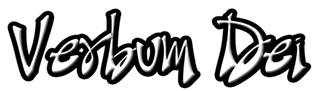         GUIDELINES FOR PRAYER “All will know that you are my disciples, if you have love for one another.” (John 13:35)                “Reviving the gift that is in you”July 5- July 11, 2021General Objective:To grow as a Verbum Dei family in the missionary, prophetic, itinerant and expansive spirit so that we can form joyfully, apostles of Christ and evangelizing communities. Objective of the Week: To embrace in one’s discipleship what it entails to build the Kingdom of God, carrying this mandate of Jesus to love one another MONDAY(St. Anthony Mary Zaccaria, Priest)John 13:34-35 34 And now I give you a new commandment: love one another. As I have loved you, so you must love one another. 35 If you have love for one another, then everyone will know that you are my disciples.What is the invitation to me in this time of prayer? What is my reaction to it?TUESDAY(St. Maria Goretti)Mt. 9:35-38 35 Jesus went around visiting all the towns and villages. He taught in the synagogues, preached the Good News about the Kingdom, and healed people with every kind of disease and sickness. 36 As he saw the crowds, his heart was filled with pity for them, because they were worried and helpless, like sheep without a shepherd. 37 So he said to his disciples, “The harvest is large, but there are few workers to gather it in. 38 Pray to the owner of the harvest that he will send out workers to gather in his harvest.”What am I concretely invited by Jesus to show my love towards others?WEDNESDAY(St. Edelburg)2 Cor. 6:1 In our work together with God, then, we beg you who have received God's grace not to let it be wasted.Phil2:3-4 3 Don't do anything from selfish ambition or from a cheap desire to boast, but be humble toward one another, always considering others better than yourselves. 4 And look out for one another's interests, not just for your own.What quality of love am I invited to show?THURSDAY(St.Killian)1 John 4:7,11-12 Dear friends, let us love one another, because love comes from God. Whoever loves is a child of God and knows God. .  Dear friends, if this is how God loved us, then we should love one another. 12 No one has ever seen God, but if we love one another, God lives in union with us, and his love is made perfect in us.How am I seeing this invitation from God to love one another? What is my response?FRIDAY(St.Augustine Zhao Rong &Companions )Luke 6:32-36 32 “If you love only the people who love you, why should you receive a blessing? Even sinners love those who love them! 33 And if you do good only to those who do good to you, why should you receive a blessing? Even sinners do that! 34 And if you lend only to those from whom you hope to get it back, why should you receive a blessing? Even sinners lend to sinners, to get back the same amount! 35 No! Love your enemies and do good to them; lend and expect nothing back. You will then have a great reward, and you will be children of the Most High God. For he is good to the ungrateful and the wicked. 36 Be merciful just as your Father is merciful.Do I see loving as part of my identity as a child of God and also in my discipleship? How am I invited to love to grow in my discipleship?                 SATURDAY(St. Amalberga )1 Cor.14:1-4 It is love, then, that you should strive for. Set your hearts on spiritual gifts, especially the gift of proclaiming God's message. 2 Those who speak in strange tongues do not speak to others but to God, because no one understands them. They are speaking secret truths by the power of the Spirit. 3 But those who proclaim God's message speak to people and give them help, encouragement, and comfort. 4 Those who speak in strange tongues help only themselves, but those who proclaim God's message help the whole church.In my present situation, what is my response of love to Him?     15th Sunday in Ordinary Time  1st Reading:	Amos 7:12-15Resp. Psalm:	Psalm 85:9-142nd Reading:	 Ephesians 1:3-14Gospel:        Mark 6:7-13